GREENWOOD PUBLIC SCHOOL, ADITYAPURAM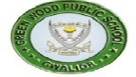 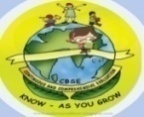 OUR MOTTO-DEVELOPMENT WITH DELIGHTCLASS-I SUBJECT- E.V.STERM-1 SYLLABUSCHAPTER-4MY BODY NEEDS CAREDIFFICULT WORDS:-1. Clean2. Brush3. Drink4. Morning5. Untidy6. Dirty7. Nails8. Hankerchief9. Towel10. SoapQUESTION/ANSWERS:-Q1. How are our body parts useful to us?Ans. Body parts help us in a lot of ways. Skin protects us from sun, muscles help us to move, talk and breathe , skeleton gives body a shape.Q2. How can we keep our skin clean?Ans. We must take a bath everyday to clean our skin.Q3. What is the use of doing exercise everyday?Ans. Exercise keeps us fit and healthy.H.O.T.SQ. Why do we need to keep our body clean?Ans. We need to keep our body clean to remain healthy.ACTIVITYQ Write the use of the given objects.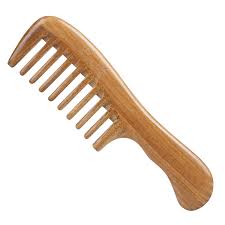 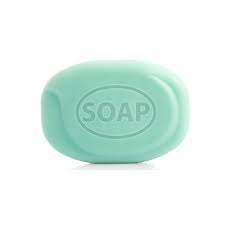 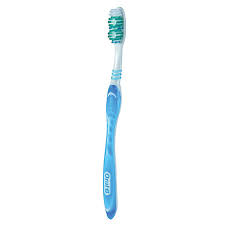 1. I use a comb to comb my hair.2. I use a toothbrush to clean my teeth.3. I use a soap to clean my body.CHAPTER-5THE FOOD WE EATDIFFICULT WORDS:- 1. Meals 2. Breakfast3. Plenty4. Energy5. Strong6. Fight7. Diseases8. Healthy9. Pulses10. GrowQUESTION/ANSWERS:-Q1. Name the three main meals that we have in a day?Ans. The three main meals are:-         1. Breakfast         2. Lunch3. DinnerQ2. Write three types of food that we eat.Ans. 1. Energy giving  foods.         2. Body building foods.         3. Protective foods.Q3. Write two good eating habits that we should learn.Ans. 1.We should wash our hands  before and after every meal.         2. We should chew our food properly.NAME THE FOLLOWING:-1. Two food items that help us to grow.Ans. Milk , Pulses.2. Two food items that give us energy.Ans. Chapati, Sugar.3. Two food items that keep us healthy.Ans. Fruits , Vegetables.H.O.T.SQ1. What would happen if  we do not take breakfast?Ans  If we don’t  take breakfast, we will feel weak.                                                                                     ACTIVITYQ Draw three fruits and vegetables you like to eat and write their      names.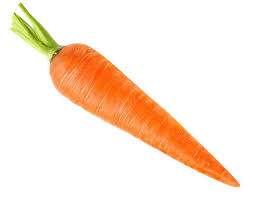 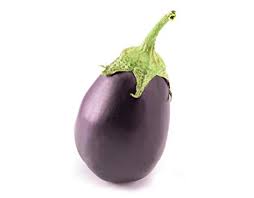 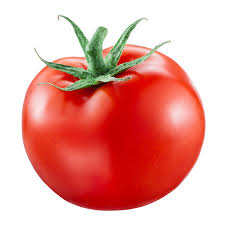 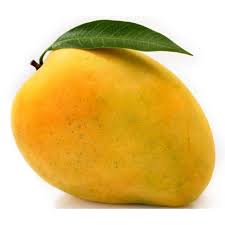 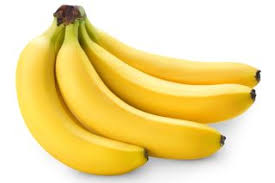 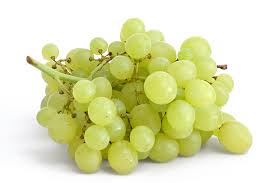 Chapter-6The Clothes We WearDifficult Words:-1. Wear2. Protect3. Warm4. Umbrellas5. Carry6. Sweater7. Thunder8. Through9. Woollen10. CottonQuestion/Answers:-Q1. Why do we wear clothes?Ans. We wear clothes to cover our body.Q2. What type of clothes do we wear in summer?Ans. We wear cotton clothes in summer to keep our           body cool.Q3. Why do we wear woollen clothes in winter?Ans. We wear woollen clothes in winter to keep our           Body warm.H.O.T.SQ. From which insect do we get silk?Ans. We get silk from silkworms.ACTIVITYQ. Paste different types of clothes.Chapter-7My FamilyDifficult Words:-1. Family2. Joint3. Nuclear4. Care5. Cousin6. Bring7. Parents8. Shows9. Different10. KindsQuestion/AnswersQ1. What is a nuclear family?Ans. A nuclear family is a small family with only parents and children.Q2. What is a joint family?Ans. A joint family is a big family.Q3. Two things that your family does for you.Ans. 1. My family provides food and clothes.          2. My family makes me feel safe and secure.H.O.T.SQ. Name two types of families.Ans. 1. Nuclear family         2. Joint familySubject EnrichmentActivityQ. Draw a family tree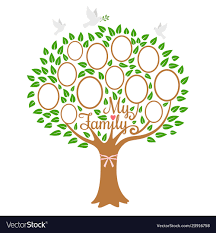 